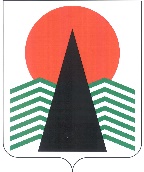 АДМИНИСТРАЦИЯ  НЕФТЕЮГАНСКОГО РАЙОНАпостановлениег.НефтеюганскО признании утратившим силу постановление администрации Нефтеюганского района от 17.04.2020 № 528-па «О порядке проведения оценки деятельности органов местного самоуправления поселений, входящих в состав Нефтеюганского района, 
по развитию практик инициативного бюджетирования»В соответствии с решениями Думы Нефтеюганского района от 27.05.2015 № 606 «Об утверждении Положения о межбюджетных отношениях в муниципальном образовании Нефтеюганский район», от 27.11.2019 № 434 «Об утверждении Порядка предоставления субвенций, субсидий и иных межбюджетных трансфертов из бюджета Нефтеюганского района» п о с т а н о в л я ю:Признать утратившим силу постановление администрации Нефтеюганского района от 17.04.2020 № 528-па «О порядке проведения оценки деятельности органов местного самоуправления поселений, входящих в состав Нефтеюганского района, 
по развитию практик инициативного бюджетирования».Настоящее постановление подлежит размещению на официальном сайте органов местного самоуправления Нефтеюганского района.Исполняющий обязанности Главы района 					                              С.А.Кудашкин18.03.2022№ 388-па№ 388-па